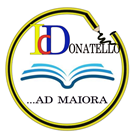 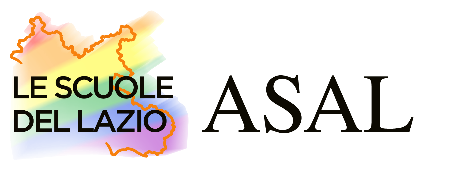 MINISTERO DELL'ISTRUZIONEUFFICIO SCOLASTICO REGIONALE LAZIOI. C. “DONATELLO”Via Millet, 21 - 00133 ROMA  - Tel. 06/2056410C.F. 97712790589 - C.M. RMIC8E5004email: rmic8e5004@istruzione.it -  PEC: rmic8e5004@pec.istruzione.itWWW.ICDONATELLO, EDU.ITCodice Univoco Ufficio  UFJUVXSCUOLA INFANZIAPIANO EDUCATIVO INDIVIDUALIZZATO(ART. 7, D. LGS. 13 APRILE 2017, N. 66 e s.m.i.)Anno Scolastico _____________La verifica finale, con la proposta del numero di ore di sostegno e delle risorse da destinare agli interventi di assistenza igienica e di base, nonché delle tipologie di assistenza/figure professionali da destinare all'assistenza, all'autonomia e/o alla comunicazione, per l'anno scolastico successivo, è stata approvata dal GLO in data _____ come risulta da verbale n. ___ allegato.ALUNNO/ACodice sostitutivo personalePlesso e  SezioneACCERTAMENTO DELLA CONDIZIONE DI DISABILITÀ IN ETÀ EVOLUTIVA AI FINI DELL’INCLUSIONE SCOLASTICA   Rilasciato in data Data scadenza o rivedibilità Non Rivedibile Non indicataPROFILO DI FUNZIONAMENTO  Redatto in data __________  Non redattoNella fase transitoria:Nella fase transitoria:PROFILO DI FUNZIONAMENTO Redatto in data __________  Non disponibileDIAGNOSI FUNZIONALE Redatta in data __________  Non disponibilePROFILO DINAMICO FUNZIONALE IN VIGORE Approvato in data __________  Non disponibilePROGETTO INDIVIDUALE Redatto in data __________ Non redatto1. Quadro informativoSituazione familiare / descrizione dell’alunno o dell’alunnaA cura dei genitori o esercenti la responsabilità genitoriale ovvero di altri componenti del GLO2. Elementi generali desunti dal Profilo di Funzionamento    o dalla Diagnosi Funzionale, se non disponibileSintetica descrizione, considerando in particolare le dimensioni sulle quali va previsto l’intervento e che andranno quindi analizzate nel presente PEIIn base alle indicazioni del Profilo di Funzionamento (o della Diagnosi Funzionale e del Profilo Dinamico Funzionale se non è stato ancora redatto) sono individuate le dimensioni rispetto alle quali è necessario definire nel PEI specifici interventi. Le sezioni del PEI non coinvolte vengono omesse.Dimensione Socializzazione/Interazione/Relazione                                 Sezione 4A/5A        Va definita      Va omessaDimensione Comunicazione/Linguaggio                                                    Sezione 4B/5A        Va definita       Va omessaDimensione Autonomia/Orientamento                                                      Sezione 4C/5A        Va definita      Va omessaDimensione Cognitiva, Neuropsicologica e dell’Apprendimento          Sezione 4D/5A        Va definita       Va omessa3. Raccordo con il Progetto Individuale di cui all’art. 14 della Legge 328/2000a. Sintesi dei contenuti del Progetto Individuale e sue modalità di coordinamento e interazione con il presente PEI, tenendo conto delle considerazioni della famiglia (se il Progetto Individuale è stato già redatto)b. Indicazioni da considerare nella redazione del Progetto Individuale di cui all’articolo 14 Legge n. 328/00 (se il Progetto Individuale è stato richiesto e deve ancora essere redatto)4. Osservazioni sull’alunno/a per progettare gli interventi di sostegno didattico    Punti di forza sui quali costruire gli interventi educativi e didattici4. Osservazioni sull’alunno/a per progettare gli interventi di sostegno didattico    Punti di forza sui quali costruire gli interventi educativi e didatticia. Dimensione della relazione, dell’interazione e della socializzazione:a. Dimensione della relazione, dell’interazione e della socializzazione:b. Dimensione della comunicazione e del linguaggio:b. Dimensione della comunicazione e del linguaggio:c. Dimensione dell’autonomia e dell’orientamento:c. Dimensione dell’autonomia e dell’orientamento:d. Dimensione cognitiva, neuropsicologica e dell’apprendimento:d. Dimensione cognitiva, neuropsicologica e dell’apprendimento:Revisione                                         Data: _________Revisione                                         Data: _________Specificare i punti oggetto di eventuale revisione5. Osservazioni sul contesto: barriere e facilitatori    Osservazioni nel contesto scolastico con indicazione delle barriere e dei facilitatori a seguito dell’osservazione    sistematica del/la bambino/a e della sezione5. Osservazioni sul contesto: barriere e facilitatori    Osservazioni nel contesto scolastico con indicazione delle barriere e dei facilitatori a seguito dell’osservazione    sistematica del/la bambino/a e della sezioneBARRIERE:FACILITATORI:BARRIERE:FACILITATORI:Revisione                                            Data: _________Revisione                                            Data: _________Specificare i punti oggetto di eventuale revisione6. Interventi per l’alunno/a: obiettivi educativi e didattici, strumenti, strategie e modalità6. Interventi per l’alunno/a: obiettivi educativi e didattici, strumenti, strategie e modalitàDimensione: RELAZIONE/INTERAZIONE/SOCIALIZZAZIONESi faccia riferimento alla sfera affettivo-relazionale, considerando l’area del sé, il rapporto con gli altri, la motivazione verso la relazione consapevole, anche con il gruppo dei pari, le interazioni con gli adulti di riferimento nel contesto scolastico, la motivazione all’apprendimentoDimensione: RELAZIONE/INTERAZIONE/SOCIALIZZAZIONESi faccia riferimento alla sfera affettivo-relazionale, considerando l’area del sé, il rapporto con gli altri, la motivazione verso la relazione consapevole, anche con il gruppo dei pari, le interazioni con gli adulti di riferimento nel contesto scolastico, la motivazione all’apprendimentoOBIETTIVI ED ESITI ATTESIOBIETTIVI ED ESITI ATTESIINTERVENTI DIDATTICI E METODOLOGICIINTERVENTI DIDATTICI E METODOLOGICIAttivitàStrategie e StrumentiDimensione: COMUNICAZIONE/LINGUAGGIOSi faccia riferimento alla competenza linguistica, intesa come comprensione del linguaggio orale, produzione verbale e relativo uso comunicativo del linguaggio verbale o di linguaggi alternativi o integrativi; si consideri anche la dimensione comunicazionale, intesa come modalità di interazione, presenza e tipologia di contenuti prevalenti, utilizzo di mezzi privilegiatiDimensione: COMUNICAZIONE/LINGUAGGIOSi faccia riferimento alla competenza linguistica, intesa come comprensione del linguaggio orale, produzione verbale e relativo uso comunicativo del linguaggio verbale o di linguaggi alternativi o integrativi; si consideri anche la dimensione comunicazionale, intesa come modalità di interazione, presenza e tipologia di contenuti prevalenti, utilizzo di mezzi privilegiatiOBIETTIVI ED ESITI ATTESIOBIETTIVI ED ESITI ATTESIINTERVENTI DIDATTICI E METODOLOGICIINTERVENTI DIDATTICI E METODOLOGICIAttivitàStrategie e StrumentiC. Dimensione: AUTONOMIA/ORIENTAMENTOSi faccia riferimento all'autonomia della persona e all'autonomia sociale, alle dimensioni motorio-prassica (motricità globale, motricità fine, prassie semplici e complesse) e sensoriale (funzionalità visiva, uditiva, tattile)C. Dimensione: AUTONOMIA/ORIENTAMENTOSi faccia riferimento all'autonomia della persona e all'autonomia sociale, alle dimensioni motorio-prassica (motricità globale, motricità fine, prassie semplici e complesse) e sensoriale (funzionalità visiva, uditiva, tattile)OBIETTIVI ED ESITI ATTESIOBIETTIVI ED ESITI ATTESIINTERVENTI DIDATTICI E METODOLOGICIINTERVENTI DIDATTICI E METODOLOGICIAttivitàStrategie e StrumentiD. Dimensione: COGNITIVA/NEUROPSICOLOGICA/DELL’APPRENDIMENTOSi faccia riferimento a capacità mnesiche, intellettive e organizzazione spazio-temporale; livello di sviluppo raggiunto in ordine alle strategie utilizzate per la risoluzione di compiti propri per la fascia d’età, agli stili cognitivi, alla capacità di integrare competenze diverse per la risoluzione di compiti, alle competenze di lettura, scrittura, calcolo, decodifica di testi o messaggiD. Dimensione: COGNITIVA/NEUROPSICOLOGICA/DELL’APPRENDIMENTOSi faccia riferimento a capacità mnesiche, intellettive e organizzazione spazio-temporale; livello di sviluppo raggiunto in ordine alle strategie utilizzate per la risoluzione di compiti propri per la fascia d’età, agli stili cognitivi, alla capacità di integrare competenze diverse per la risoluzione di compiti, alle competenze di lettura, scrittura, calcolo, decodifica di testi o messaggiD. Dimensione: COGNITIVA/NEUROPSICOLOGICA/DELL’APPRENDIMENTOSi faccia riferimento a capacità mnesiche, intellettive e organizzazione spazio-temporale; livello di sviluppo raggiunto in ordine alle strategie utilizzate per la risoluzione di compiti propri per la fascia d’età, agli stili cognitivi, alla capacità di integrare competenze diverse per la risoluzione di compiti, alle competenze di lettura, scrittura, calcolo, decodifica di testi o messaggiOBIETTIVI ED ESITI ATTESIOBIETTIVI ED ESITI ATTESIOBIETTIVI ED ESITI ATTESIINTERVENTI DIDATTICI E METODOLOGICIINTERVENTI DIDATTICI E METODOLOGICIINTERVENTI DIDATTICI E METODOLOGICIAttivitàAttivitàStrategie e StrumentiRevisione                                            Data: _________Revisione                                            Data: _________Revisione                                            Data: _________Specificare i punti oggetto di eventuale revisioneVerifica conclusiva degli esiti         Data: _________Verifica conclusiva degli esiti         Data: _________Verifica conclusiva degli esiti         Data: _________Con verifica dei risultati conseguiti e valutazione sull’efficacia di interventi, strategie e strumenti7. Interventi sul contesto per realizzare un ambiente di apprendimento inclusivo    Obiettivi educativi e didattici, strumenti, strategie e modalità per realizzare un ambiente di apprendimento    nelle dimensioni della relazione, della socializzazione, della comunicazione, dell'interazione, dell'orientamento    e delle autonomie, anche sulla base degli interventi di corresponsabilità educativa intrapresi dall’intera    comunità scolastica per il soddisfacimento dei bisogni educativi individuati7. Interventi sul contesto per realizzare un ambiente di apprendimento inclusivo    Obiettivi educativi e didattici, strumenti, strategie e modalità per realizzare un ambiente di apprendimento    nelle dimensioni della relazione, della socializzazione, della comunicazione, dell'interazione, dell'orientamento    e delle autonomie, anche sulla base degli interventi di corresponsabilità educativa intrapresi dall’intera    comunità scolastica per il soddisfacimento dei bisogni educativi individuatiRevisione                                            Data: _________Revisione                                            Data: _________Specificare i punti oggetto di eventuale revisioneVerifica conclusiva degli esiti         Data: _________Verifica conclusiva degli esiti         Data: _________Con verifica dei risultati conseguiti e valutazione sull’efficacia di interventi, strategie e strumenti8. Interventi sul percorso curricolare    8.1 Interventi educativi, strategie, strumenti nei diversi campi di esperienza8. Interventi sul percorso curricolare    8.1 Interventi educativi, strategie, strumenti nei diversi campi di esperienzaModalità di sostegno educativo e ulteriori interventi di inclusioneModalità di sostegno educativo e ulteriori interventi di inclusioneRevisione                                            Data: _________Revisione                                            Data: _________Specificare i punti oggetto di eventuale revisioneVerifica conclusiva degli esiti         Data: _________Verifica conclusiva degli esiti         Data: _________Con verifica dei risultati conseguiti e valutazione sull’efficacia di interventi, strategie e strumenti riferiti anche all’ambiente di apprendimentoNB: la valutazione finale degli apprendimenti è di competenza di tutti i docenti della sezione9. Organizzazione generale del progetto di inclusione e utilizzo delle risorse9. Organizzazione generale del progetto di inclusione e utilizzo delle risorse9. Organizzazione generale del progetto di inclusione e utilizzo delle risorse9. Organizzazione generale del progetto di inclusione e utilizzo delle risorse9. Organizzazione generale del progetto di inclusione e utilizzo delle risorse9. Organizzazione generale del progetto di inclusione e utilizzo delle risorse9. Organizzazione generale del progetto di inclusione e utilizzo delle risorseTabella orario settimanale (da adattare, a cura della scuola, in base all'effettivo orario della sezione)Per ogni ora specificare:se il/la bambino/a è presente a scuola salvo assenze occasionali	Pres. (se è sempre presente non serve specificare)se è presente l'insegnante di sostegno	Sost. se è presente l'assistente all'autonomia o alla comunicazione	Ass. Tabella orario settimanale (da adattare, a cura della scuola, in base all'effettivo orario della sezione)Per ogni ora specificare:se il/la bambino/a è presente a scuola salvo assenze occasionali	Pres. (se è sempre presente non serve specificare)se è presente l'insegnante di sostegno	Sost. se è presente l'assistente all'autonomia o alla comunicazione	Ass. Tabella orario settimanale (da adattare, a cura della scuola, in base all'effettivo orario della sezione)Per ogni ora specificare:se il/la bambino/a è presente a scuola salvo assenze occasionali	Pres. (se è sempre presente non serve specificare)se è presente l'insegnante di sostegno	Sost. se è presente l'assistente all'autonomia o alla comunicazione	Ass. Tabella orario settimanale (da adattare, a cura della scuola, in base all'effettivo orario della sezione)Per ogni ora specificare:se il/la bambino/a è presente a scuola salvo assenze occasionali	Pres. (se è sempre presente non serve specificare)se è presente l'insegnante di sostegno	Sost. se è presente l'assistente all'autonomia o alla comunicazione	Ass. Tabella orario settimanale (da adattare, a cura della scuola, in base all'effettivo orario della sezione)Per ogni ora specificare:se il/la bambino/a è presente a scuola salvo assenze occasionali	Pres. (se è sempre presente non serve specificare)se è presente l'insegnante di sostegno	Sost. se è presente l'assistente all'autonomia o alla comunicazione	Ass. Tabella orario settimanale (da adattare, a cura della scuola, in base all'effettivo orario della sezione)Per ogni ora specificare:se il/la bambino/a è presente a scuola salvo assenze occasionali	Pres. (se è sempre presente non serve specificare)se è presente l'insegnante di sostegno	Sost. se è presente l'assistente all'autonomia o alla comunicazione	Ass. Tabella orario settimanale (da adattare, a cura della scuola, in base all'effettivo orario della sezione)Per ogni ora specificare:se il/la bambino/a è presente a scuola salvo assenze occasionali	Pres. (se è sempre presente non serve specificare)se è presente l'insegnante di sostegno	Sost. se è presente l'assistente all'autonomia o alla comunicazione	Ass. Insegnante per le attività di sostegnoInsegnante per le attività di sostegnoN. ore settimanali N. ore settimanali N. ore settimanali N. ore settimanali N. ore settimanali Risorse destinate agli interventi di assistenza igienica e di baseRisorse destinate agli interventi di assistenza igienica e di baseDescrizione del servizio svolto dai collaboratori scolastici:Descrizione del servizio svolto dai collaboratori scolastici:Descrizione del servizio svolto dai collaboratori scolastici:Descrizione del servizio svolto dai collaboratori scolastici:Descrizione del servizio svolto dai collaboratori scolastici:Risorse professionali destinate all’assistenza, all’autonomia e/o alla comunicazioneRisorse professionali destinate all’assistenza, all’autonomia e/o alla comunicazioneTipologia di assistenza/figura professionale: N. di ore settimanali condivise con l’Ente competente:Tipologia di assistenza/figura professionale: N. di ore settimanali condivise con l’Ente competente:Tipologia di assistenza/figura professionale: N. di ore settimanali condivise con l’Ente competente:Tipologia di assistenza/figura professionale: N. di ore settimanali condivise con l’Ente competente:Tipologia di assistenza/figura professionale: N. di ore settimanali condivise con l’Ente competente:Altre risorse professionali presenti nella scuola/classeAltre risorse professionali presenti nella scuola/classe Docenti della sezione o della scuola in possesso del titolo di specializzazione per le attività di sostegno Docenti della sezione o della scuola in possesso del titolo di specializzazione per le attività di sostegno Docenti della sezione o della scuola in possesso del titolo di specializzazione per le attività di sostegno Docenti della sezione o della scuola in possesso del titolo di specializzazione per le attività di sostegno Docenti della sezione o della scuola in possesso del titolo di specializzazione per le attività di sostegnoAltre risorse professionali presenti nella scuola/classeAltre risorse professionali presenti nella scuola/classe Docenti dell’organico dell’autonomia coinvolti in progetti di inclusione o in specifiche attività rivolte al/alla bambino/a e/o alla sezione Docenti dell’organico dell’autonomia coinvolti in progetti di inclusione o in specifiche attività rivolte al/alla bambino/a e/o alla sezione Docenti dell’organico dell’autonomia coinvolti in progetti di inclusione o in specifiche attività rivolte al/alla bambino/a e/o alla sezione Docenti dell’organico dell’autonomia coinvolti in progetti di inclusione o in specifiche attività rivolte al/alla bambino/a e/o alla sezione Docenti dell’organico dell’autonomia coinvolti in progetti di inclusione o in specifiche attività rivolte al/alla bambino/a e/o alla sezioneAltre risorse professionali presenti nella scuola/classeAltre risorse professionali presenti nella scuola/classe Altro Altro Altro Altro AltroUscite didattiche evisite guidateUscite didattiche evisite guidateInterventi previsti per consentire al/la bambino/a di partecipare alle uscite didattiche e alle visite guidate organizzate per la sezione:Interventi previsti per consentire al/la bambino/a di partecipare alle uscite didattiche e alle visite guidate organizzate per la sezione:Interventi previsti per consentire al/la bambino/a di partecipare alle uscite didattiche e alle visite guidate organizzate per la sezione:Interventi previsti per consentire al/la bambino/a di partecipare alle uscite didattiche e alle visite guidate organizzate per la sezione:Interventi previsti per consentire al/la bambino/a di partecipare alle uscite didattiche e alle visite guidate organizzate per la sezione:Strategie per la prevenzione e l’eventuale gestione di comportamenti problematiciStrategie per la prevenzione e l’eventuale gestione di comportamenti problematiciAttività o progetti sull’inclusione rivolti alla classeAttività o progetti sull’inclusione rivolti alla classeTrasporto scolasticoTrasporto scolasticoIndicare le modalità di svolgimento del servizio:Indicare le modalità di svolgimento del servizio:Indicare le modalità di svolgimento del servizio:Indicare le modalità di svolgimento del servizio:Indicare le modalità di svolgimento del servizio:Interventi e attività extrascolastiche attiveInterventi e attività extrascolastiche attiveInterventi e attività extrascolastiche attiveInterventi e attività extrascolastiche attiveInterventi e attività extrascolastiche attiveInterventi e attività extrascolastiche attiveInterventi e attività extrascolastiche attiveTipologia (es. riabilitazione, attività extrascolastiche, attività ludico-ricreative, trasporto scolastico, ecc.)N. ore N. ore N. ore Struttura:Obiettivi perseguiti ed eventuali raccordi con il PEINote(altre informazioni utili)Attività extrascolastiche di tipo informaleSupportoObiettivi perseguiti ed eventuali raccordi con il PEINote(altre informazioni utili)Revisione                                            Data: _________Revisione                                            Data: _________Revisione                                            Data: _________Revisione                                            Data: _________Revisione                                            Data: _________Revisione                                            Data: _________Revisione                                            Data: _________Specificare i punti oggetto di eventuale revisione relativi alle risorse professionali dedicateSpecificare i punti oggetto di eventuale revisione relativi alle risorse professionali dedicateSpecificare i punti oggetto di eventuale revisione relativi alle risorse professionali dedicateComposizione del GLO - Gruppo di Lavoro Operativo per l’inclusioneArt. 15, commi 10 e 11 della L. 104/1992 (come modif. dal D.Lgs 96/2019)Composizione del GLO - Gruppo di Lavoro Operativo per l’inclusioneArt. 15, commi 10 e 11 della L. 104/1992 (come modif. dal D.Lgs 96/2019)Composizione del GLO - Gruppo di Lavoro Operativo per l’inclusioneArt. 15, commi 10 e 11 della L. 104/1992 (come modif. dal D.Lgs 96/2019)Cognome e NomeSpecificare a quale titolo ciascun componente interviene al GLOFIRMAApprovazione del PEIe prima sottoscrizioneDATA____________________________________________________________________________________________________________________________________________________VERBALE ALLEGATO N. ________________FIRMA DEL DIRIGENTE SCOLASTICO………………………	Verifica IntermediaDATA _______________________________VERBALE ALLEGATO N. ________________FIRMA DEL DIRIGENTE SCOLASTICO………………………	Verifica Finale e  Proposte per  l’DATA _______________________________VERBALE ALLEGATO N. ________________FIRMA DEL DIRIGENTE SCOLASTICO………………………	10. Verifica finale/Proposte per le risorse professionali e i servizi di supporto necessari10. Verifica finale/Proposte per le risorse professionali e i servizi di supporto necessari10. Verifica finale/Proposte per le risorse professionali e i servizi di supporto necessariVerifica finale del PEIVerifica finale del PEIVerifica finale del PEIValutazione globale dei risultati raggiunti (con riferimento agli elementi di verifica delle varie Sezioni del PEI)Aggiornamento delle condizioni di contesto e progettazione per l’a.s. successivo (Sez. 5-6-7)Aggiornamento delle condizioni di contesto e progettazione per l’a.s. successivo (Sez. 5-6-7)Aggiornamento delle condizioni di contesto e progettazione per l’a.s. successivo (Sez. 5-6-7)Interventi necessari per garantire il diritto allo studio e alla frequenzaInterventi necessari per garantire il diritto allo studio e alla frequenzaInterventi necessari per garantire il diritto allo studio e alla frequenzaAssistenzaAssistenzaAssistenzaAssistenza di base (per azioni di mera assistenza materiale, non riconducibili ad interventi educativi) igienica spostamenti mensa altro (specificare_______________________)Dati relativi all’assistenza di base (nominativi collaboratori scolastici, organizzazione oraria ritenuta necessaria)Assistenza di base (per azioni di mera assistenza materiale, non riconducibili ad interventi educativi) igienica spostamenti mensa altro (specificare_______________________)Dati relativi all’assistenza di base (nominativi collaboratori scolastici, organizzazione oraria ritenuta necessaria)Assistenza specialistica all’autonomia e/o alla comunicazione (per azioni riconducibili ad interventi educativi):Comunicazione: assistenza a bambini/e privi della vista assistenza a bambini/e privi dell’udito assistenza a bambini/e con disabilità intellettive e               disturbi del neurosviluppoEducazione e sviluppo dell'autonomia, nella: cura di sé mensa altro (specificare______________________)Dati relativi agli interventi educativi all’autonomia e alla comunicazione (nominativi educatori, organizzazione oraria ritenuta necessaria)Per le esigenze di tipo sanitario si rimanda alla relativa documentazione presente nel Fascicolo del/la bambino/aPer le esigenze di tipo sanitario si rimanda alla relativa documentazione presente nel Fascicolo del/la bambino/aPer le esigenze di tipo sanitario si rimanda alla relativa documentazione presente nel Fascicolo del/la bambino/aArredi speciali, Ausili didattici, informatici, ecc.Arredi speciali, Ausili didattici, informatici, ecc.Specificare la tipologia e le modalità di utilizzoProposta del numero di ore di sostegno per l'anno successivoPartendo dall'organizzazione delle attività di sostegno didattico e dalle osservazioni sistematiche svolte, tenuto conto  della Diagnosi Funzionale e del Profilo dinamico Funzionale, oltre che dei risultati raggiunti, nonché di eventuali difficoltà emerse durante l'anno, il seguente fabbisogno di ore di sostegno:Ore di sostegno richieste per l'a. s. successivo n. ___ con la seguente motivazione: Partendo dall'organizzazione delle attività di sostegno didattico e dalle osservazioni sistematiche svolte, tenuto conto  della Diagnosi Funzionale e del Profilo dinamico Funzionale, oltre che dei risultati raggiunti, nonché di eventuali difficoltà emerse durante l'anno, il seguente fabbisogno di ore di sostegno:Ore di sostegno richieste per l'a. s. successivo n. ___ con la seguente motivazione: Proposta delle risorse da destinare agli interventi di assistenza igienica e di base e delle risorse professionali da destinare all'assistenza, all'autonomia e/o alla comunicazione, per l'anno successivo** (Art. 7, lettera d) D.Lgs 66/2017)Partendo dalle osservazioni descritte nelle Sezioni n. 4-6 e dagli interventi descritti nelle Sezioni n. 5-7, tenuto conto del Profilo di Funzionamento e dei risultati raggiunti, nonché di eventuali difficoltà emerse durante l'anno:- si indica il fabbisogno di risorse da destinare agli interventi di assistenza igienica e di base nel modo seguente:si indica, come segue, il fabbisogno di risorse professionali da destinare all'assistenza, all'autonomia e/o alla per l'a. s. successivo:tipologia di assistenza / figura professionale  	__________ per n. ore ___(1)Partendo dalle osservazioni descritte nelle Sezioni n. 4-6 e dagli interventi descritti nelle Sezioni n. 5-7, tenuto conto del Profilo di Funzionamento e dei risultati raggiunti, nonché di eventuali difficoltà emerse durante l'anno:- si indica il fabbisogno di risorse da destinare agli interventi di assistenza igienica e di base nel modo seguente:si indica, come segue, il fabbisogno di risorse professionali da destinare all'assistenza, all'autonomia e/o alla per l'a. s. successivo:tipologia di assistenza / figura professionale  	__________ per n. ore ___(1)Eventuali esigenze correlate al trasporto del/la bambino/a da e verso la scuolaIndicazioni per il PEI dell'anno successivoSuggerimenti, proposte, strategie che hanno particolarmente funzionato e che potrebbero essere riproposte; criticità emerse da correggere, ecc.:Suggerimenti, proposte, strategie che hanno particolarmente funzionato e che potrebbero essere riproposte; criticità emerse da correggere, ecc.:Cognome e NomeSpecificare a quale titolo ciascun componente interviene al GLOFIRMA1. 2. 3. 4. 5.  6. 7. 8. 9. 10. 11. 12. 